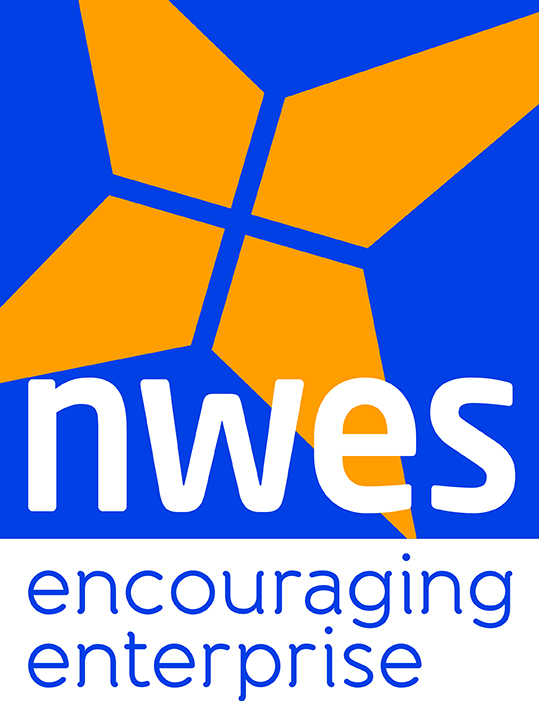 Business Plan TemplateBy following this template you will be able to produce a full Business Plan containing all the information required to apply for finance and investment, and to set out your business aims and objectives. You will be able to identify your startup needs to ensure you launch your business with the best foundations possible, and you can refer back to your plan to monitor your business growth.  Your plan can be adjusted in the future as your business grows and your objectives change.This template is designed to give you the opportunity to put your business ideas and visions in writing.  You can personalise your plan by inserting your own branding and logo where you have them, and any relevant photographs that you may have, of products for example.  Use your company colours and font if you can.Financial Spreadsheets form an integral part of your Business Plan.  Nwes has an Excel Spreadsheet template for you to use and include as part of this plan.  This can be downloaded from the Resources section of the Nwes website.Guidelines to help you complete this plan are also available in the Resources section of the website.  Any text in green within the template gives you guidance and instructions on what is required to complete the plan.  All green guidance text should be deleted and not included as part of your final plan.Other documents you will require:Excel Financial SpreadsheetsBusiness Plan Guidance Notes[Insert Business Name] [Add your company logo here]Business Plan[insert date]INDEXEXECUTIVE SUMMARYIdea SummaryOutline Market Operations SummaryFinancial Summary
THE KEY PEOPLE IN THE BUSINESSPersonal / CVSWOT AnalysisAims and ObjectivesLEGAL MATTERSGeneral Business InsuranceHealth and SafetyFINANCIALS Survival BudgetStart-Up CostsSales ForecastCash Flow ForecastDepreciation RegisterProfit and Loss Forecast
MARKET RESEARCH Proposed MarketSecondary ResearchPrimary ResearchSupplier ResearchCompetitor Analysis Products/ServicesCompetitor Pricing Comparison for Products and Services
MARKETING PLANStrategyUSPTacticsPromotional TimetableOPERATIONS CONTINGENCY PLANSSUMMARYAPPENDICES1. CONTACT DETAILSName(s) of Owners, Partners or Directors:Type of Business: e.g. Sole Trader, Partnership, Ltd Company, CIC etc.Business Name: if you have chosen one:Contact Address:	Postcode:	Telephone No:	Mobile No:	E-mail Address:	Web-Site:	 Facebook/Twitter etc.:2. FINANCIAL REQUIREMENTS SUMMARYTotal Start-Up costs    	       		                              	                       £ __________3. BUSINESS (EXECUTIVE) SUMMARYIdea SummaryOutline Market:Operation SummaryFinancial Summary 4. KEY PEOPLE IN THE BUSINESS / CVInsert CVs for all partners / directors5. SWOT Analysis for you and your businessSTRENGTHSWEAKNESSESOPPORTUNITIESTHREATS6. AIMS AND OBJECTIVES Personal (for me and my family)First YearBy year threeFive years +For the Business                     First YearBy year threeFive years +    7. LEGAL MATTERS / HEALTH & SAFETYRefer to guidance notes regarding the completion of this section	8. FINANCIALSYour Financials should be presented on a separate Excel Spreadsheet, which is available to download on www.nwes.org.ukUse this section to provide any additional comments that support / explain the figures or assumptions made.Survival BudgetStart-Up Costs (detailed breakdown)Sales ForecastCash Flow ForecastDepreciation RegisterProfit and Loss9. MARKET RESEARCHProposed MarketPrimary ResearchSecondary ResearchSupplier Research10. COMPETITOR QUALITY ANALYSIS         PRODUCTS / SERVICESCOMPETITOR PRICING COMPARISON 11. MARKETING PLANOverall Strategy / ObjectivesUSP (unique selling point) 12. MARKETING TACTICSProduct or ServicePricePlacePromotion13. PROMOTIONAL TIMETABLE14. OPERATIONSBusiness LocationProduct or ServiceSupply Chain How do you receive products/services from your suppliers?Resources Compliance What regulations and organisations are in place to monitor your industry?Quality-control Customer Satisfaction How will you measure customer satisfaction?Invoicing What will be the process for collecting monies owed?Bookkeeping AccountantBankTax Liability15. CONTINGENCY PLANS16. SUMMARY   Your final thoughts Source of Funds£Own resources i.e. cash or assets  LoanGrant      Other                                        TOTALYour Products / Services / QualityCompetitor 1Competitor 2Competitor 3Competitor 4YourProduct  / ServiceCompetitor 1Competitor 2Competitor 3Competitor 4Your Business££££££££££££££££££££DateMarketing TaskEstimated CostTOTAL BUDGET£